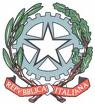                                                    SCUOLA SECONDARIA DI 1° GRADOOGGETTO: Autorizzazione alla partecipazione al Progetto extracurricolare “PAROLA ALLE PAROLE”I sottoscritti  …………………………………………… e ……………………………………………………….,genitori dell’alunno/a  …………………………………………………………………   frequentante la classe  2….autorizzano il proprio figlio/a a partecipare alle lezioni di “GRAFICA E COMUNICAZIONE” del Progetto curricolare ed extracurricolare “PAROLA ALLE PAROLE”, rivolto agli alunni delle classi seconde della Scuola Secondaria di Primo Grado. Le attività del progetto si terranno nelle aule del plesso di via Regina Margherita di questo Istituto, secondo il seguente calendario:         Data,  ________________________________________                                                                                                                                 I  genitori                                                                                                                     ………………………………                                                                                                       …………………………………Istituto Comprensivo “Ten. M.  De Rosa”Via Regina Margherita 2880048 Sant’Anastasia (NA)Cod. Mecc. NAIC8AL00B- C.F.80019960634-081.8930715mercoledì 22 novembre 2023mercoledì 19 marzo 2024mercoledì 20 dicembre 2023mercoledì 10 aprile 2024mercoledì 17 gennaio 2024mercoledì 22 maggio 2024mercoledì 14 febbraio 2024